Okulary z antyrefleksem - czy warto zainwestować w taki model?Zamierzasz kupić okulary przeciwsłoneczne i nie wiesz na jaki model się zdecydować? Okulary z antyrefleksem rodzaj, który warto rozważyć.Okulary z antyrefleksem - właściwości?Okulary z antyrefleksem pomagają pozbyć się odbić, refleksów na powierzchni soczewek, których nie da się uniknąć na żadnej gładkiej powierzchni. Znacząco zmniejszają zmęczenie oczu i poprawiają jakość widzenia, obraz jest bardziej wyraźny, bardziej skontrastowany. Okulary z antyrefleksem świetnie sprawdzają się podczas prowadzenia samochodu. Nie odbijają obrazu w soczewkach, co często mam miejsce przy szkłach bez antyrefleksu.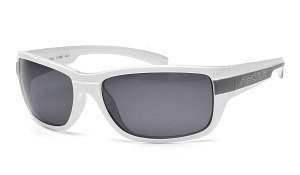 Okulary z antyrefleksem - czy warto się na nie zdecydować?Okulary z antyrefleksem to produkt wysokiej jakości, a co za tym idzie, cena nie jest najniższa. Czy warto się zatem zdecydować na taki model? Chociaż zakup wymaga małej inwestycji, jest ona w pełni uzasadniona. Powłoka wygasza wszelkie odbicia światła, jakie pojawiają się na powierzchni szkieł i oko musi się w naturalnych warunkach z nimi mierzyć. Kiedy nie nosimy okularów, możemy odczuć zmęczenie oczu. Na rynku dostępne są okulary z dodatkową warstwą, nazywaną śliską, która ułatwia czyszczenie i zapobiega osadzaniu się kurzu na niej. Powłoka z antyrefleksem zabezpiecza prze rysowanie się soczewek i zmniejsza prawdopodobieństwo zachodzenia mgłą. Dodatkowo utwardza również soczewki. Jeżeli kupimy okulary z antyrefleksem, musimy pamiętać o utrzymaniu ich w czystości, bo tylko wtedy spełnia swoje właściwości. Kiedy widzimy, że szkła wymagają odświeżenia, musimy używać płynu do czyszczenia soczewek, a nie rozcierać brud po całej powierzchni.